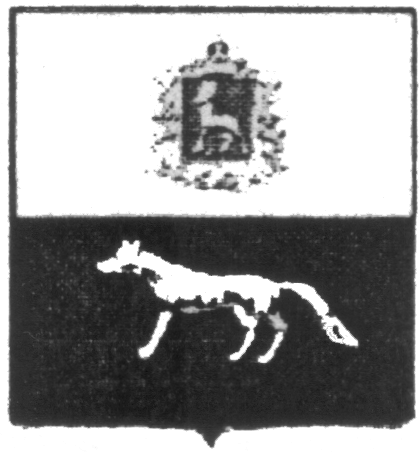 П О С Т А Н О В Л Е Н И Е       от 30 декабря 2016г. № 58О внесении изменений в Приложение к постановлению администрации сельского поселения Красносельское муниципального района Сергиевский № 41 от 31.12.2015 года «Об утверждении муниципальной программы «Совершенствование муниципального управления  сельского поселения Красносельское муниципального района Сергиевский» на 2016-2018гг.В соответствии с Федеральным законом от 06.10.2003 № 131-ФЗ «Об общих принципах организации местного самоуправления в Российской Федерации» и Уставом сельского поселения Красносельское, в целях уточнения объемов финансирования проводимых программных мероприятий, Администрация сельского поселения Красносельское муниципального района Сергиевский  ПОСТАНОВЛЯЕТ:        1.Внести изменения в Приложение к постановлению Администрации сельского поселения Красносельское муниципального района Сергиевский № 41 от 31.12.2015 года «Об утверждении муниципальной программы «Совершенствование муниципального управления сельского поселения Красносельское муниципального района Сергиевский» на 2016-2018гг. (далее - Программа) следующего содержания:        1.1.В Паспорте Программы позицию «Объемы и источники финансирования Программы» изложить в следующей редакции:         Общий объем финансирования Программы составляет 5104,00207  тыс. руб.,  в том числе по годам:2016 год – 2086,15732 тыс.руб.,2017 год – 2035,01055 тыс.руб.,2018 год – 982,83420 тыс. руб.- средств местного бюджета – 4932,23572 тыс.рублей:2016 год – 1988,89097 тыс. руб.;2017 год –1960,51055 тыс. руб.;2018 год – 982,83420 тыс. руб.   - средств областного бюджета -  20,06635 тыс.рублей:2016 год – 20,06635 тыс.руб.;2017 год – 0,00 тыс.руб.2018 год – 0,00 тыс.руб.        - средств федерального бюджета – 151,70000 тыс. рублей:2016 год – 77,20000 тыс. руб.;2017 год- 74,50000 тыс. руб.;2018 год- 0,00 тыс. руб.        1.2.Раздел  Программы  4 «Ресурсное обеспечение реализации Программы» изложить в редакции согласно Приложению №1 к настоящему Постановлению.       2.Опубликовать настоящее Постановление в газете «Сергиевский вестник».      3.Настоящее Постановление вступает в силу со дня его официального опубликования.Глава сельского поселения Красносельское муниципального района Сергиевский                                         Облыгин В.Е.  Приложение к постановлению администрации сельского поселения Красносельское м.р.Сергиевский                                       № 58  от " 30 "  декабря 2016г.* Финансирование мероприятий осуществляется в форме субвенции муниципальному району Сергиевский согласно методик расчета объемов иных межбюджетных трансфертов.№ п/пНаименование мероприятияГоды реализацииГоды реализацииГоды реализации№ п/пНаименование мероприятия2016 год в тыс.руб.2017 год в тыс.руб.2018 год в тыс.руб.1Функционирование высшего должностного лица муниципального образования530,20044530,20044284,900442Функционирование местных администраций1159,304371093,71624687,933763Укрепление материально-технической базы администрации10,800000,000000,004Создание условий для развития малого и среднего предпринимательства*2,623182,266840,005Осуществление полномочий по определению поставщиков(подрядчиков, исполнителей) для муниципальных нужд, в том числе размещение в единой информационной системе (ЕИС) план -закупок и внесенных в него изменений, размещение в ЕИС план –графика и внесенных в него изменений, а также размещение в ЕИС сведений и отчетов, предусмотренных Федеральным законом от 05.04.2013г. №44-ФЗ «О контрактной системе в сфере закупок товаров, работ, услуг для обеспечения государственных и муниципальных нужд»*2,852632,908120,006Осуществление полномочий по принятию правовых актов по отдельным вопросам в рамках переданных полномочий*9,155669,955090,007Составление проекта бюджета поселения, исполнения бюджета поселения, осуществление контроля за его исполнением, составление отчета об исполнении бюджета поселения*47,9583052,145690,008Осуществление внешнего муниципального контроля*2,388222,224330,009Информационное обеспечение населения сельского поселения 204,00000204,000000,0010Присвоение адресов объектам адресации, изменение, аннулирование адресов, присвоение наименований элементам улично-дорожной сети местного значения поселения, наименований элементам планировочной структуры в границах поселения, изменение, аннулирование таких наименований, размещение информации в государственном адресном реестре*9,155669,955090,0011Подготовка проекта генерального плана поселения, проекта правил землепользования и застройки поселения самостоятельно, либо на основании муниципального контракта, заключенного по итогам размещения заказа в соответствии с законодательством Российской Федерации*15,2594316,591810,0012Подготовка проектов планировки территории, проектов межевания территории самостоятельно либо на основании муниципального контракта, заключенного по итогам размещения муниципального заказа в соответствии с законодательством Российской Федерации (за исключением принятых нормативных правовых актов по указанным вопросам); проверка проектов планировки территории и проектов межевания территории на соответствии требованиям Градостроительного кодекса Российской Федерации*15,2594316,591810,0013Первичный воинский учет77,2000074,500000,0014Госпошлина0,000000,000000,0015Обслуживание муниципального долга0,0000010,0000010,0000016Подготовка и утверждение местных нормативов градостроительного проектирования поселения, внесение в них изменений0,000009,955090,00За счет средств областного бюджета:20,066350,000,00За счет средств федерального бюджета:77,2000074,500000,00ВСЕГО:2086,157322035,01055982,83420